Załącznik do Uchwały Zarządu nr 37/18 z dnia 30.05.2018 r.Załącznik do Uchwały Rady Nadzorczej nr 8/18z dnia 07.06.2018 r.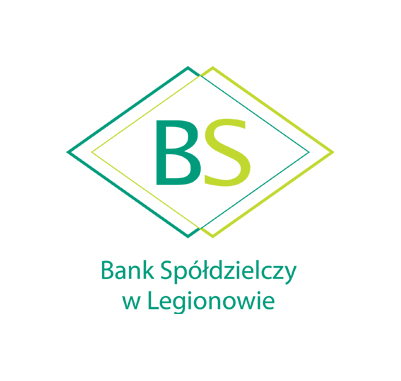 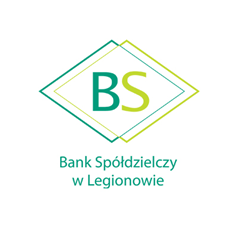 Zasady Ładu Korporacyjnego w Banku Spółdzielczym w LegionowieLegionowo, 2018 rokRozdział 1Postanowienia ogólne§ 1Bank Spółdzielczy Legionowie z siedzibą w Legionowie przy ul. Rynek 4, zwany dalej „Bankiem” oświadcza, że wdraża Zasady Ładu Korporacyjnego wydane przez Komisję Nadzoru Finansowego w dniu 22 lipca 2014 roku, z uwzględnieniem zasady proporcjonalności i adekwatności wynikającej ze skali, charakteru działalności oraz specyfiki Banku.§ 2Zasady Ładu Korporacyjnego w Banku Spółdzielczym w Legionowie stanowią zbiór zasad określających relacje wewnętrzne i zewnętrzne Banku, w tym relacje z udziałowcami Banku i Klientami, organizację, funkcjonowanie nadzoru wewnętrznego oraz kluczowych systemów i funkcji wewnętrznych, a także organów statutowych i zasad ich współdziałania.W treści niniejszego dokumentu wyszczególnione zostały zasady stosowane przez Bank 
oraz te do stosowania których Bank się zobowiązuje.Zasady, których Bank nie przyjął są wyszczególnione w „Oświadczeniu Zarządu Banku Spółdzielczego w Legionowie o stosowaniu Zasad Ładu Korporacyjnego wydanych przez Komisję Nadzoru Finansowego” wraz z uzasadnieniem, ujawnianym publicznie.§ 3Zasady Ładu Korporacyjnego obejmują następujące obszary:Organizacja i struktura organizacyjna Banku,Relacja z udziałowcami Banku,Zarząd,Rada Nadzorcza,Polityka wynagradzania,Polityka informacyjna,Działalność promocyjna i relacje z Klientami,Kluczowe systemy i funkcje wewnętrzne.Rozdział 2Organizacja i struktura organizacyjna Banku§ 4Organizacja Banku umożliwia osiąganie długoterminowych celów prowadzonej działalności.Organizacja Banku obejmuje zarządzanie i sprawowanie kontroli, systemy sprawozdawczości wewnętrznej, przepływu i ochrony informacji oraz obiegu dokumentów, co zostało należycie uregulowane w odpowiednich procedurach wewnętrznych.Organizacja Banku znajduje odzwierciedlenie w strukturze organizacyjnej.Bank zapewnia jawność struktury organizacyjnej uregulowanej w regulacjach wewnętrznych, poprzez zamieszczenie podstawowej struktury organizacyjnej na stronie internetowej Banku, www.bslegionowo.pl.§ 5Bank posiada sformalizowaną w ramach Regulaminu Organizacyjnego, przejrzystą oraz adekwatną do skali i charakteru prowadzonej działalności oraz podejmowanego ryzyka strukturę organizacyjną, w której podległość służbowa, zadania oraz zakres obowiązków i odpowiedzialności są wyraźnie przypisane i odpowiednio podzielone. Struktura organizacyjna obejmuje i odzwierciedla cały obszar działalności Banku wyraźnie wyodrębniając każdą kluczową funkcję w obrębie wykonywanych zadań. Dotyczy to zarówno podziału zadań jak i odpowiedzialności pomiędzy członków Zarządu Banku, a także podziału zadań i odpowiedzialności pomiędzy komórki organizacyjne centrali, jednostki terenowe oraz poszczególne stanowiska albo grupy stanowisk.Struktura organizacyjna Banku została określona w taki sposób, aby nie zachodziły wątpliwości co do zakresu zadań i odpowiedzialności odpowiednich komórek organizacyjnych, jednostek terenowych i stanowisk lub grup stanowisk, a zwłaszcza, by nie dochodziło do nakładania się na siebie obowiązków i odpowiedzialności komórek organizacyjnych, jednostek terenowych i stanowisk lub grup stanowisk.§ 6Bank przestrzega wymogów wynikających z przepisów prawa oraz uwzględnia rekomendacje nadzorcze wydane przez odpowiednie organy nadzoru, w szczególności przez KNF oraz Europejski Urząd Nadzoru Bankowego (European Banking Authority, EBA), a także zobowiązania lub deklaracje składane wobec organów nadzoru oraz uwzględnia indywidualne zalecenia wydane przez organy nadzoru.§ 7Bank określa własne cele strategiczne przy uwzględnieniu charakteru oraz skali prowadzonej działalności.Organizacja Banku umożliwia osiąganie zakładanych celów strategicznych 
z uwzględnieniem konieczności efektywnego monitorowania ryzyka występującego w jego działalności.Organizacja Banku umożliwia niezwłoczne podejmowanie odpowiednich działań 
w sytuacjach nagłych, gdy konieczne jest odstąpienie lub nie jest możliwe realizowanie przyjętych celów strategicznych z powodu nieoczekiwanych zmian w otoczeniu gospodarczym lub prawnym Banku albo gdy dalsza realizacja przyjętych celów może prowadzić do naruszenia norm określonych regulacjami dotyczącymi prowadzenia działalności przez Bank lub ustalonych zasad postępowania.Organizacja Banku zapewnia, że:wykonywanie zadań z zakresu działalności Banku jest powierzane osobom posiadającym niezbędną wiedzę i umiejętności, nad którymi nadzór sprawują osoby posiadające także odpowiednie doświadczenie,przy określaniu zakresu powierzanych zadań brana jest pod uwagę możliwość właściwego i rzetelnego wykonania tych zadań na danym stanowisku,prawa pracowników są należycie chronione a ich interesy należycie uwzględniane, 
w szczególności poprzez stosowanie przejrzystych i obiektywnych zasad zatrudniania 
i wynagradzania, oceny, a także nagradzania i awansu zawodowego. 
Powyższe zasady znalazły odzwierciedlenie w Regulaminie pracy, Zakresach czynności pracowników, Regulaminie Organizacyjnym oraz w Instrukcji zarządzania kadrami Banku.§ 8Tworzenie lub zmiany struktury organizacyjnej Banku będą spójne w szczególności ze Statutem Banku, jako podstawowym aktem ustrojowym dotyczącym utworzenia 
i funkcjonowania Banku oraz sposobu działania jego organów.Wymóg, o którym mowa w ust. 1 jest zachowany również w odniesieniu do innych dokumentów wewnętrznych związanych z organizacją i funkcjonowaniem poszczególnych komórek organizacyjnych i stanowisk centrali, a także jednostek terenowych i ich komórek organizacyjnych czy stanowisk lub grup stanowisk.Pracownicy Banku mają zapewniony odpowiedni dostęp do informacji o zakresach uprawnień, obowiązkach i odpowiedzialności poszczególnych komórek organizacyjnych.§ 9W Banku funkcjonuje system anonimowego zgłaszania informacji o naruszeniach prawa oraz obowiązujących w Banku procedur i standardów etycznych.Pracownicy Banku mogą korzystać z anonimowego sposobu zgłaszania naruszeń 
z pominięciem drogi służbowej, bez obawy negatywnych konsekwencji ze strony kierownictwa i innych pracowników. Zarząd Banku przedstawia Radzie Nadzorczej raporty dotyczące powiadomień 
o naruszeniach. § 10Bank przyjął i stosuje plany ciągłości działania mające na celu zapewnianie ciągłości działania i ograniczenia strat na wypadek poważnych zakłóceń w działalności Banku.Rozdział 3Relacja z udziałowcami Banku§ 11Bank działa w interesie wszystkich udziałowców z poszanowaniem interesu Klientów.Bank przy prowadzeniu działalności bierze pod uwagę interesy wszystkich interesariuszy, o ile nie są one sprzeczne z interesami Banku.Bank zapewnia udziałowcom właściwy dostęp do informacji, w szczególności 
w przypadku podejmowania decyzji przez Zebranie Przedstawicieli. Przy udzielaniu informacji udziałowcom Bank zapewnia ich rzetelność oraz kompletność, nie stosując przy tym preferencji w stosunku do wybranych udziałowców.§ 12Udziałowcy Banku powinni współdziałać przy realizacji celów Banku oraz zapewniają bezpieczeństwo jego działania. Udziałowcy mogą wpływać na funkcjonowanie Banku wyłącznie poprzez decyzje Zebrania Przedstawicieli nie naruszając kompetencji pozostałych organów. Nieuprawnione wywieranie wpływu na Zarząd lub Radę Nadzorczą Banku będzie zgłaszane przez te organy do Komisji Nadzoru Finansowego.Udziałowcy w swych decyzjach powinni kierować się interesem Banku.Zwołanie Zebrania Przedstawicieli w sytuacji, gdy wymaga tego dalsze prawidłowe funkcjonowanie Banku następuje niezwłocznie.Udziałowcy powinni efektywnie korzystać z narzędzi nadzoru właścicielskiego, aby zapewnić prawidłowe funkcjonowanie Zarządu i Rady Nadzorczej Banku. Organy Banku funkcjonują w taki sposób, aby zapewniać rozdzielenie funkcji właścicielskich 
i zarządczych.Konflikty powstające pomiędzy udziałowcami powinny być rozwiązywane niezwłocznie, aby nie dochodziło do naruszania interesu Banku i jego Klientów.§ 13Udziałowcy nie mogą ingerować w sposób sprawowania zarządu, w tym prowadzenie spraw przez Zarząd Banku.Ograniczenia, o którym mowa w ust. 1, nie stosuje się do udziałowców będących członkami Zarządu Banku. Wprowadzanie uprawnień osobistych lub innych szczególnych uprawnień dla udziałowców Banku powinno być uzasadnione i służyć realizacji istotnych celów działania Banku. Posiadanie takich uprawnień przez udziałowców powinno być odzwierciedlone w podstawowym akcie ustrojowym, jakim jest Statut Banku.Uprawnienia udziałowców nie powinny prowadzić do utrudnienia prawidłowego funkcjonowania organów Banku lub dyskryminacji pozostałych udziałowcówUdziałowcy nie powinni wykorzystywać swojej pozycji do podejmowania decyzji prowadzących do przeniesienia aktywów z Banku do innych podmiotów, a także do nabycia lub zbycia albo zawierania innych transakcji powodujących rozporządzenie przez Bank jego majątkiem na warunkach innych niż rynkowe, czy też z narażeniem bezpieczeństwa lub interesu Banku.§ 14 Przeprowadzenie transakcji z podmiotem powiązanym powinno być uzasadnione interesem Banku i powinno być dokonane w sposób transparentny.Transakcje z podmiotami powiązanymi, które w istotny sposób wpływają na sytuację finansową lub prawną Banku lub prowadzą do nabycia lub zbycia albo innego rozporządzenia znacznym majątkiem wymagają zasięgnięcia opinii Rady Nadzorczej. Jeśli członkowie Rady Nadzorczej zgłoszą zdanie odrębne, informację oraz powody zgłoszenia zdania odrębnego zamieszcza się w protokole. § 15Decyzje w zakresie wypłaty dywidendy uzależnione są od potrzeby utrzymania odpowiedniego poziomu kapitałów własnych oraz realizacji strategicznych celów Banku, a także uwzględniają rekomendacje i indywidualne zalecenia wydane przez organy nadzoru.Rozdział 4Zarząd§ 16Zarząd Banku ma charakter kolegialny.Członkowie Zarządu Banku posiadają kompetencje do prowadzenia spraw Banku wynikające z:wiedzy (posiadanej z racji zdobytego wykształcenia, odbytych szkoleń, uzyskanych tytułów zawodowych oraz nabytej w inny sposób w toku kariery zawodowej),doświadczenia (nabytego w toku sprawowania określonych funkcji lub zajmowania określonych stanowisk),umiejętności niezbędnych do wykonywania powierzonej funkcji.Każdy z członków Zarządu Banku daje rękojmię należytego wykonywania powierzonych mu obowiązków.Indywidualne kompetencje poszczególnych członków Zarządu Banku dopełniają się w taki sposób, aby możliwe było zapewnienie odpowiedniego poziomu kolegialnego zarządzania Bankiem.W składzie Zarządu Banku zapewniony jest udział osób, które władają językiem polskim 
oraz wykazują się odpowiednim doświadczeniem i znajomością polskiego rynku finansowego, niezbędnymi w zarządzaniu Bankiem na polskim rynku finansowym.Bank realizuje powyższe zasady poprzez stosowanie przepisów prawa powszechnie obowiązującego oraz wytycznych, rekomendacji i zaleceń określonych przez Europejski Urząd Nadzoru Bankowego oraz Komisję Nadzoru Finansowego, regulujących tę materię, z zachowaniem zasady proporcjonalności.§ 17Zarząd Banku działając w interesie Banku ma na względzie cele oraz zasady prowadzenia działalności przez Bank określone przez przepisy prawa, regulacje wewnętrzne oraz rekomendacje nadzorcze.Zarząd Banku realizując przyjętą strategię działalności kieruje się bezpieczeństwem Banku.Zarząd Banku jest jedynym uprawnionym i odpowiedzialnym za zarządzanie działalnością Banku.Zarządzanie działalnością Banku obejmuje w szczególności funkcje prowadzenia spraw, planowania, organizowania, decydowania, kierowania oraz kontrolowania działalności Banku.§ 18W składzie Zarządu Banku jest wyodrębniona funkcja Prezesa Zarządu kierującego pracami tego organu.Członkowie Zarządu Banku ponoszą kolegialną odpowiedzialność za decyzje zastrzeżone do kompetencji Zarządu, niezależnie od wprowadzenia wewnętrznego podziału odpowiedzialności za poszczególne obszary działalności Banku pomiędzy członków Zarządu lub delegowania określonych uprawnień na niższe szczeble kierownicze.Wewnętrzny podział odpowiedzialności za poszczególne obszary działalności Banku pomiędzy członków Zarządu Banku dokonywany jest w sposób przejrzysty i jednoznaczny oraz został odzwierciedlony w regulacjach wewnętrznych. Podział ten nie prowadzi do zbędnego nakładania się kompetencji członków Zarządu Banku lub wewnętrznych konfliktów interesów.Wewnętrzny podział odpowiedzialności pomiędzy członków Zarządu Banku nie prowadzi do sytuacji, w której określony obszar działalności Banku nie jest przypisany do żadnego członka Zarządu. § 19Posiedzenia Zarządu Banku odbywają się w języku polskim. Protokół oraz treść podejmowanych uchwał lub innych istotnych postanowień Zarządu Banku sporządzane są w języku polskim.§ 20Pełnienie funkcji członka Zarządu powinno stanowić główny obszar aktywności zawodowej członka Zarządu. Dodatkowa aktywność zawodowa członka Zarządu, poza Bankiem nie powinna prowadzić do takiego zaangażowania czasu i nakładu pracy, aby negatywnie wpływała na wykonywanie funkcji członka Zarządu.Członek Zarządu Banku nie powinien być w szczególności członkiem organów innych podmiotów, jeżeli czas poświęcony na wykonywanie funkcji w innych podmiotach uniemożliwiałby mu rzetelne wykonywanie obowiązków w Banku.Członek Zarządu Banku powinien powstrzymać się od podejmowania aktywności zawodowej lub pozazawodowej, która mogłaby prowadzić do powstawania konfliktu interesów lub miałaby negatywny wpływ na jego reputację jako członka Zarządu BankuZasady ograniczania konfliktu interesów zostały określone w odpowiedniej regulacji wewnętrznej określającej między innymi zasady identyfikacji, zarządzania oraz zapobiegania konfliktom interesów, a także zasady wyłączania członka Zarządu w przypadku zaistnienia konfliktu interesów lub możliwości jego zaistnienia.W przypadku niepełnego składu Zarządu Banku, Rada Nadzorcza Banku podejmuje odpowiednie działania w celu jego niezwłocznego uzupełnienia.Rozdział 5Rada Nadzorcza § 21Członkowie Rady Nadzorczej Banku posiadają kompetencje do należytego
wykonywania obowiązków nadzorowania Banku wynikające z:wiedzy (posiadanej z racji zdobytego wykształcenia, odbytych szkoleń, uzyskanych tytułów zawodowych lub stopni naukowych oraz nabytej w inny sposób w toku kariery zawodowej),doświadczenia (nabytego w toku sprawowania określonych funkcji lub zajmowania określonych stanowisk),umiejętności niezbędnych do wykonywania powierzonej funkcji.Indywidualne kompetencje poszczególnych członków Radny Nadzorczej Banku uzupełniają się w taki sposób, aby umożliwić zapewnienie odpowiedniego poziomu kolegialnego sprawowania nadzoru nad wszystkimi obszarami działania BankuKażdy z członków Rady Nadzorczej Banku daje rękojmię należytego wykonywania powierzonych mu obowiązków.W składzie Rady Nadzorczej Banku wszystkie osoby władają językiem polskim oraz wykazują się odpowiednim doświadczeniem i znajomością polskiego rynku finansowego niezbędnymi w nadzorowaniu Banku na polskim rynku finansowym.Bank realizuje powyższe zasady poprzez stosowanie przepisów prawa powszechnie obowiązującego oraz wytycznych, rekomendacji i zaleceń, określonych przez Europejski Urząd Nadzoru Bankowego oraz Komisję Nadzoru Finansowego, regulujących tą materię, z zachowaniem zasady proporcjonalności.§ 22Rada Nadzorcza Banku sprawuje nadzór nad sprawami Banku kierując się przy wykonywaniu swoich zadań dbałością o prawidłowe i bezpieczne działanie Banku.Rada Nadzorcza Banku posiada możliwość podejmowania na bieżąco niezbędnych czynności nadzorczych w szczególności w zakresie realizacji przyjętych celów strategicznych lub istotnych zmian poziomu ryzyka lub materializacji istotnych ryzyk 
w działalności Banku, a także w zakresie sprawozdawczości finansowej, w tym wprowadzania istotnych zmian w polityce rachunkowości mających znaczący wpływ na treść informacji finansowej.Rada Nadzorcza Banku oraz poszczególni jej członkowie przy wykonywaniu nadzoru kierują się obiektywną oceną i osądem.§ 23Skład liczebny Rady Nadzorczej Banku jest adekwatny do charakteru i skali prowadzonej przez Bank działalności.W składzie Rady Nadzorczej Banku wyodrębniona jest funkcja przewodniczącego, który kieruje pracami Rady Nadzorczej. Wybór przewodniczącego Rady Nadzorczej Banku dokonywany jest w oparciu o doświadczenie oraz umiejętności kierowania zespołem.§ 24Do składu Rady Nadzorczej wybierani są udziałowcy Banku zgodnie z Prawem spółdzielczym. W składzie Rady Nadzorczej jest zapewniony udział członków niezależnych. W skład Rady Nadzorczej nie mogą wchodzić osoby zajmujące stanowiska kierownicze, pełnomocnicy Zarządu oraz osoby pozostające z członkami Zarządu, pełnomocnikami Zarządu lub osobami zajmującymi stanowiska kierownicze w związku małżeńskim albo w stosunku pokrewieństwa lub powinowactwa w linii prostej i w drugim stopniu linii bocznej. W ramach Rady Nadzorczej w Banku funkcjonuje Komitet Audytu. Komitet Audytu Rady Nadzorczej w ramach monitorowania wykonywania czynności rewizji finansowej uzgadnia zasady przeprowadzania czynności przez podmiot uprawniony do badania sprawozdań finansowych, w tym w zakresie proponowanego planu czynności. Komitet Audytu Rady Nadzorczej podczas przedstawiania wyników czynności rewizji finansowej przez podmiot uprawniony do badania sprawozdań finansowych wyraża swoją opinię o sprawozdaniu finansowym, którego dotyczą czynności rewizji finansowej. Współpraca Komitetu Audytu Rady Nadzorczej z podmiotem uprawionym do badania sprawozdań finansowych jest udokumentowana. Rozwiązanie umowy z podmiotem uprawnionym do badania sprawozdań finansowych poddane jest ocenie rady nadzorczej Banku, który informację o przyczynach tego rozwiązania zamieszcza w corocznym raporcie zawierającym ocenę sprawozdań finansowych Banku. Jeśli członkowie Rady Nadzorczej Banku zgłoszą zdanie odrębne, informację oraz powody zgłoszenia, zamieszcza się w protokole z posiedzenia Rady.§ 25Każdy z członków Rady Nadzorczej Banku powinien wykonywać swoją funkcję w sposób aktywny, wykazując się niezbędnym poziomem zaangażowania w pracę Rady Nadzorczej.Niezbędny poziom zaangażowania przejawia się w poświęcaniu czasu w wymiarze umożliwiającym należyte wykonywanie zadań Rady Nadzorczej.Pozostała aktywność zawodowa członka Rady Nadzorczej nie odbywa się z uszczerbkiem dla jakości i efektywności sprawowanego nadzoru.Członek Rady Nadzorczej Banku powstrzymuje się od podejmowania aktywności zawodowej lub pozazawodowej, która mogłaby prowadzić do powstania konfliktu interesów lub w inny sposób wpływać negatywnie na jego reputację jako członka Rady Nadzorczej.Zasady ograniczania konfliktu interesów określone zostały w odpowiedniej regulacji wewnętrznej, określającej między innymi zasady identyfikacji, zarządzania oraz zapobiegania konfliktom interesów, a także zasady wyłączania członka Rady Nadzorczej w przypadku zaistnienia konfliktu interesów lub możliwości jego zaistnienia.§ 26Posiedzenia Rady Nadzorczej Banku odbywają się w języku polskim. Protokół oraz treść podejmowanych uchwał lub innych istotnych postanowień Rady Nadzorczej sporządzane są w języku polskim.§ 27Nadzór wykonywany przez Radę Nadzorczą ma charakter stały, a posiedzenia Rady odbywają się w zależności od potrzeb, nie rzadziej niż co trzy miesiące.W przypadku stwierdzenia w toku wykonywania nadzoru nadużyć, poważnych błędów, 
w tym mających znaczący wpływ na treść informacji finansowej lub innych poważnych nieprawidłowości w funkcjonowaniu Banku, Rada Nadzorcza podejmuje odpowiednie działania, w szczególności powinna zażądać od Zarządu Banku wyjaśnień i zalecić mu wprowadzenie skutecznych rozwiązań przeciwdziałających wystąpieniu podobnych nieprawidłowości w przyszłości.Rada Nadzorcza, jeżeli jest to niezbędne dla sprawowania prawidłowego i efektywnego nadzoru, może wystąpić do Zarządu Banku o powołanie podmiotu zewnętrznego spośród Krajowej Rady Spółdzielczej, Departamentu Audytu Banku Zrzeszającego oraz Związku Rewizyjnego Banków Spółdzielczych, w celu przeprowadzenia określonych analiz lub zasięgnięcia jego opinii w określonych sprawach.§ 28W przypadku niepełnego składu Rady Nadzorczej Banku, mniejszego niż minimalna liczba członków wskazana w Statucie, konieczne jest zwołanie Nadzwyczajnego Zebrania Przedstawicieli w celu niezwłocznego uzupełnienia składu Rady Nadzorczej.§ 29Rada Nadzorcza Banku dokonuje regularnej oceny stosowania Zasad Ładu Korporacyjnego wprowadzonych niniejszym dokumentem, w cyklach określonych w Instrukcji sporządzania informacji zarządczej, a wyniki tej oceny są udostępniane na stronie internetowej Banku 
pod adresem www.bslegionowo.pl oraz przekazywane pozostałym organom Banku.Rozdział 6Polityka wynagradzania§ 30Bank prowadzi przejrzystą politykę wynagradzania członków organu Rady Nadzorczej 
i Zarządu, a także osób pełniących kluczowe funkcje. Zasady wynagradzania zostały określone w odpowiedniej regulacji wewnętrznej aktach prawnych Banku (Polityka wynagradzania).Przy ustalaniu polityki wynagradzania uwzględniana jest sytuacja finansowa Banku.Rada Nadzorcza przygotowuje i przedstawia Zebraniu Przedstawicieli, raz w roku, raport z oceny funkcjonowania polityki wynagradzania w Banku.Zebranie Przedstawicieli dokonuje oceny, czy ustalona polityka wynagradzania sprzyja rozwojowi i bezpieczeństwu działania Banku.§ 31Wynagrodzenie członków Rady Nadzorczej ustala się adekwatnie do pełnionej funkcji
i skali działalności.Wynagrodzenie członków Rady Nadzorczej ustalone jest przez Zebranie Przedstawicieli.Zasady wynagradzania członków Rady Nadzorczej są transparentne i zawarte w uchwale Zebrania Przedstawicieli.§ 32Rada Nadzorcza, uwzględniając decyzje Zebrania Przedstawicieli, odpowiada 
za wprowadzenie wewnętrznego aktu prawnego określającego zasady wynagradzania członków Zarządu Banku, w tym szczegółowe kryteria i warunki uzasadniające uzyskanie zmiennych składników wynagrodzenia.Rada Nadzorcza sprawuje nadzór nad wprowadzoną polityką wynagradzania, w tym dokonuje weryfikacji spełnienia kryteriów i warunków uzasadniających uzyskanie zmiennych składników wynagrodzenia przed wypłatą całości lub części tego wynagrodzenia.W odniesieniu do osób pełniących kluczowe funkcje, odpowiedzialność za wprowadzenie odpowiedniego wewnętrznego aktu prawnego i nadzór w tym obszarze ciąży na Zarządzie Banku.Zmienne składniki wynagrodzenia członków Zarządu Banku lub osób pełniących kluczowe funkcje są uzależnione w szczególności od obiektywnych kryteriów, jakości zarządzania Bankiem oraz uwzględniają długoterminowe aspekty działania i sposób realizacji celów strategicznych. Ustalając zmienne składniki wynagrodzenia uwzględnia się także nagrody lub korzyści, w tym wynikające z programów motywacyjnych oraz innych programów premiowych wypłaconych, należnych lub potencjalnie należnych. Ustalona polityka wynagradzania nie stanowi zachęty do podejmowania nadmiernego ryzyka w działalności Banku.Wynagrodzenie członka Zarządu Banku lub osób pełniących kluczowe funkcje jest finansowane i wypłacane ze środków Banku.Rozdział 7Polityka informacyjna§ 33Bank prowadzi przejrzystą politykę informacyjną, uwzględniającą potrzeby jego udziałowców oraz Klientów, udostępnioną na stronie internetowej BankuPolityka informacyjna Banku oparta jest na ułatwianiu dostępu do informacji. 
W szczególności publikowane przez Bank raporty zawierające informacje finansowe umieszczane są na stronie internetowej Banku pod adresem www.bslegionowo.pl.Bank zapewnia udziałowcom równy dostęp do informacji.Polityka informacyjna określa w szczególności zasady i terminy udzielania odpowiedzi udziałowcom oraz Klientom.Polityka informacyjna zapewnia ochronę informacji oraz uwzględnia odrębne regulacje wynikające z przepisów szczególnych regulujących funkcjonowanie Banku.Rozdział 8Działalność promocyjna i relacje z Klientami§ 34Przekaz reklamowy dotyczący usługi lub produktu oferowanego przez Bank albo jego działalności, dalej jako „przedmiot reklamowany”, jest rzetelny i nie wprowadza w błąd oraz cechuje się poszanowaniem powszechnie obowiązujących przepisów prawa, zasad uczciwego obrotu jak również dobrych obyczajów.Przekaz reklamowy w sposób jasny wskazuje, jakiego produktu lub usługi dotyczy.Przekaz reklamowy nie eksponuje korzyści w taki sposób, który powodowałby umniejszenie znaczenia kosztów i ryzyk związanych z nabyciem produktu lub usługi.§ 35Przekaz reklamowy nie powinien wprowadzać w błąd ani stwarzać możliwości wprowadzenia w błąd w szczególności co do:charakteru prawnego przedmiotu reklamowanego, w tym praw i obowiązków Klienta,tożsamości podmiotu reklamującego,istotnych cech przedmiotu reklamowanego,korzyści, które można osiągnąć nabywając lub korzystając z przedmiotu reklamowanego oraz okresu, w którym powstają,ponoszonych przez Klienta całkowitych kosztów związanych z nabyciem 
lub korzystaniem z przedmiotu reklamowanego oraz okresu, którego te koszty dotyczą,czasu, wartości i terytorialnej dostępności przedmiotu reklamowanego,ryzyka związanego nabyciem lub korzystaniem z przedmiotu reklamowanego.§ 36Przy tworzeniu oraz publikacji przekazu reklamowego Bank w szczególności:czuwa nad charakterem i konstrukcją przekazów reklamowych przygotowywanych 
i publikowanych w imieniu Banku lub na jego rzecz,zapewnia odbiorcy możliwość swobodnego zapoznania się ze wszystkimi treściami składającymi się na przekaz, w szczególności ze wszelkiego rodzaju wskazaniami 
i zastrzeżeniami stanowiącymi integralną część przekazu reklamowego,zapewnia, aby rozwiązania graficzne zastosowane w przekazie reklamowym nie utrudniały odbiorcy zapoznania się z istotnymi informacjami przedmiotu reklamowanego w tym przekazie, w szczególności z informacjami wymaganymi przepisami prawa oraz rekomendacjami nadzorczymi,podaje źródło prezentowanych informacji, jeżeli przekaz reklamowy odwołuje się 
do wyników sondaży, badań statystycznych, rankingów, ratingów lub innych danych.§ 37Proces oferowania produktów lub usług finansowych powinien być prowadzony przez odpowiednio przygotowane osoby, w celu zapewnienia rzetelności przekazywanych Klientom informacji oraz udzielania im zrozumiałych wyjaśnień.§ 38Bank dokłada starań, aby oferowane produkty lub usługi finansowe były adekwatne do potrzeb Klientów, do których są kierowane.Na etapie przedstawiania charakteru i konstrukcji rekomendowanego produktu lub usługi finansowej Bank oraz podmioty z nimi współpracujące uwzględniają potrzeby, o których mowa w ust. 1, w szczególności co do indywidualnej sytuacji Klienta, w tym wiedzy 
i doświadczenia na rynku finansowym, a tam gdzie to uzasadnione – pożądanego czasu trwania inwestycji oraz poziomu akceptacji ryzyka.§ 39Bank oraz współpracujące z nią podmioty powinny rzetelnie i w sposób przystępny dla przeciętnego odbiorcy informują o oferowanym produkcie lub usłudze, w tym w szczególności o charakterze i konstrukcji tego produktu lub usługi, korzyściach oraz czynnikach warunkujących osiągnięcie ewentualnego zysku, a także o wszelkich ryzykach z nimi związanych, w tym o opłatach i kosztach (również związanych z wcześniejszą rezygnacją 
z produktu lub usługi).§ 40Wszelkie niezbędne informacje dotyczące charakteru i konstrukcji produktu lub usługi finansowej, mające znaczenie dla podjęcia przez Klienta decyzji, są udostępniane Klientom w taki sposób, aby w odpowiednim czasie przed zawarciem umowy mieli oni możliwość swobodnego zapoznania się z ich treścią.Postanowienia umowy, w tym wzorce umowy oraz istotne informacje na temat umowy zamieszczone w innych dokumentach, są przedstawione Klientowi przez Bank oraz podmioty z nią współpracujące przed podjęciem przez niego decyzji co do zawarcia umowy.Jeśli w ocenie Klienta nie jest możliwe zapoznanie się z przedstawionymi dokumentami na miejscu, Bank przekazuje Klientowi na koszt własny kopie odpowiednich dokumentów.Bank podejmuje odpowiednie działania i dokłada należytej staranności, aby wzorce umów nie zawierały postanowień niejednoznacznych.§ 41Bank opracowuje i udostępnia Klientom jasne i przejrzyste zasady rozpatrywania skarg 
i reklamacji.Bank prowadzi zorganizowaną formę rozpatrywania skarg i reklamacji oraz podejmuje działania zaradcze zmierzające do ograniczenia sytuacji powodujących ich występowanie w przyszłości.§ 42Proces rozpatrywania skarg i reklamacji przez Bank prowadzony jest niezwłocznie, nie później niż w terminie 30 dni, a także cechuje się rzetelnością, wnikliwością, obiektywizmem 
oraz poszanowaniem powszechnie obowiązujących przepisów prawa, zasad uczciwego obrotu 
i dobrych obyczajów.§ 43Treść odpowiedzi na skargę lub reklamację zawiera, o ile to możliwe, pełne i wyczerpujące uzasadnienie faktyczne i prawne, stosownie do zarzutów zamieszczonych w reklamacji 
lub skardze.§ 44Bank dąży do polubownego rozwiązywania sporów ze swoimi Klientami.§ 45Bank dochodząc swoich roszczeń, w szczególności prowadząc działania windykacyjne wobec Klientów, działa profesjonalnie i dba o reputację instytucji zaufania publicznego.Rozdział 9Kluczowe systemy i funkcje wewnętrzne§ 46Bank posiada adekwatny, efektywny i skuteczny system kontroli wewnętrznej mający
na celu zapewnienie:prawidłowości procedur administracyjnych i księgowych, a także sprawozdawczości finansowej oraz rzetelnego raportowania wewnętrznego i zewnętrznego,zgodności działania z przepisami prawa i regulacjami wewnętrznymi 
oraz z uwzględnieniem rekomendacji nadzorczych.Na proces zapewniania realizacji celów systemu kontroli wewnętrznej składa się organizacja kontroli wewnętrznej, mechanizmy kontrolne oraz szacowanie ryzyka nieosiągnięcia celów wymienionych w ust. 1.Bank dokumentuje proces zapewnienia realizacji celów systemu kontroli wewnętrznej.System kontroli wewnętrznej Banku obejmuje wszystkie poziomy w strukturze organizacyjnej BankuZarząd Banku opracowuje i wdraża adekwatny, efektywny i skuteczny system kontroli wewnętrznej, a Rada Nadzorcza Banku dokonuje okresowej oceny adekwatności, efektywności i skuteczności zarówno całości systemu kontroli wewnętrznej, 
jak i wybranych jego elementów.Pracownikom Banku w ramach obowiązków służbowych przypisane są odpowiednie zadania związane z zapewnianiem realizacji celów systemu kontroli wewnętrznej.§ 47Bank opracowuje i wdraża efektywną, skuteczną i niezależną funkcję zapewniania zgodności działania Banku z przepisami prawa i regulacjami wewnętrznymi 
oraz z uwzględnieniem rekomendacji nadzorczych.Sposób organizacji funkcji zapewnienia zgodności powinien gwarantować niezależność wykonywania zadań w tym zakresie.§ 48Bank zapewnia efektywną, skuteczną i niezależną funkcję audytu wewnętrznego, mającą w szczególności za zadanie regularne badanie adekwatności, skuteczności i efektywności, w szczególności systemu kontroli wewnętrznej, funkcji zapewnienia zgodności i systemu zarządzania ryzykiem.Sposób organizacji funkcji audytu wewnętrznego gwarantuje niezależność wykonywania zadań w tym zakresie.Audyt wewnętrzny Banku wykonywany jest na podstawie art. 10 ust. 2 Ustawy z dnia 
10 29 sierpnia 1997 r. – Prawo bankowe, zgodnie z załącznikiem nr 11 do Umowy Systemu Ochrony Zrzeszenia BPS przez Spółdzielnię Systemu Ochrony Zrzeszenia BPS, 
z siedzibą w Warszawie (00-844) przy ul. Grzybowskiej 81, KRS 00005729997.§ 49Osoba kierująca komórką audytu wewnętrznego Spółdzielni Systemu Ochrony Zrzeszenia BPS oraz osoba kierująca komórką do spraw zapewnienia zgodności Banku mają zapewnioną możliwość bezpośredniego komunikowania się z Zarządem, Radą Nadzorczą Banku lub Komitetem Audytu, a ponadto komórka do spraw zapewnienia zgodności ma możliwość bezpośredniego i jednoczesnego raportowania do tych organów.Osoba kierująca komórką do spraw zapewnienia zgodności uczestniczy w posiedzeniach Zarządu i Rady Nadzorczej Banku lub Komitetu Audytu, jeżeli przedmiotem posiedzenia są zagadnienia związane z systemem kontroli wewnętrznej lub funkcją zapewnienia zgodności.Powoływanie i odwoływanie osoby kierującej komórką do spraw zapewnienia zgodności odbywa się za zgodą Rady Nadzorczej.§ 50Bank skutecznie zarządza ryzykiem występującym w jego działalności, w szczególności poprzez opracowanie i wdrożenie adekwatnego i skutecznego systemu zarządzania ryzykiem uwzględniającego strategię zarządzania ryzykiem obejmującą tolerancję na ryzyko określoną przez BankNa proces zarządzania ryzykiem składa się jego identyfikacja, pomiar, szacowanie, monitorowanie oraz stosowanie mechanizmów kontrolujących i ograniczających zidentyfikowany, zmierzony lub oszacowany poziom ryzyka.System zarządzania ryzykiem zorganizowany jest w Banku adekwatnie do charakteru, skali i złożoności prowadzonej działalności, przy uwzględnieniu strategicznych celów Banku, w tym strategii odnośnie do zarządzania ryzykiem uwzględniającej tolerancję na ryzyko określoną przez Bank.§ 51Niezależnie od zadań przypisanych komórkom organizacyjnym Banku i innym jego organom, odpowiedzialność za skuteczne zarządzanie ryzykiem ponosi Zarząd Banku.Członkowie Zarządu Banku, uwzględniając charakter, skalę i złożoność prowadzonej działalności, nie powinni łączyć odpowiedzialności za zarządzanie danym ryzykiem 
z odpowiedzialnością za obszar działalności generujący to ryzyko.§ 52Rada Nadzorcza Banku zatwierdza i nadzoruje realizację strategii zarządzania ryzykiem, sprawując nadzór nad skutecznością zarządzania ryzykiem. Zarząd Banku zapewnia otrzymywanie przez Radę Nadzorczą regularnej i aktualnej informacji o ryzyku zidentyfikowanym w obecnej lub przyszłej działalności Banku, charakterze, skali i złożoności ryzyka oraz działaniach podejmowanych w ramach zarządzania tym ryzykiem, w tym także informacji od komórki audytu wewnętrznego Spółdzielni Systemu Ochrony Zrzeszenia BPS lub komórki do spraw zapewnienia zgodności Banku. § 53Niniejsze Zasady Ładu Korporacyjnego oraz ich zmiany wchodzą w życie z dniem podjęcia uchwały przez Zarząd i Radę Nadzorczą Banku.